PENERAPAN PEMBAGIAN HARTA WARISAN MENURUT HUKUM ISLAM PADA MASYARAKAT DESA KOTA PARI KECAMATAN PANTAI CERMIN KABUPATEN SERDANG BEDAGAISKRIPSIDiajukan Guna Memenuhi Salah Satu Syarat Untuk Memproleh Gelar Sarjana Hukum ( S.H ) Program Studi Ilmu HukumOleh :MULIYADI 165114112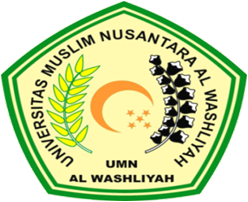 FAKULTAS HUKUMUNIVERSITAS MUSLIM NUSANTARA AL WASHLIYAH MEDAN2020